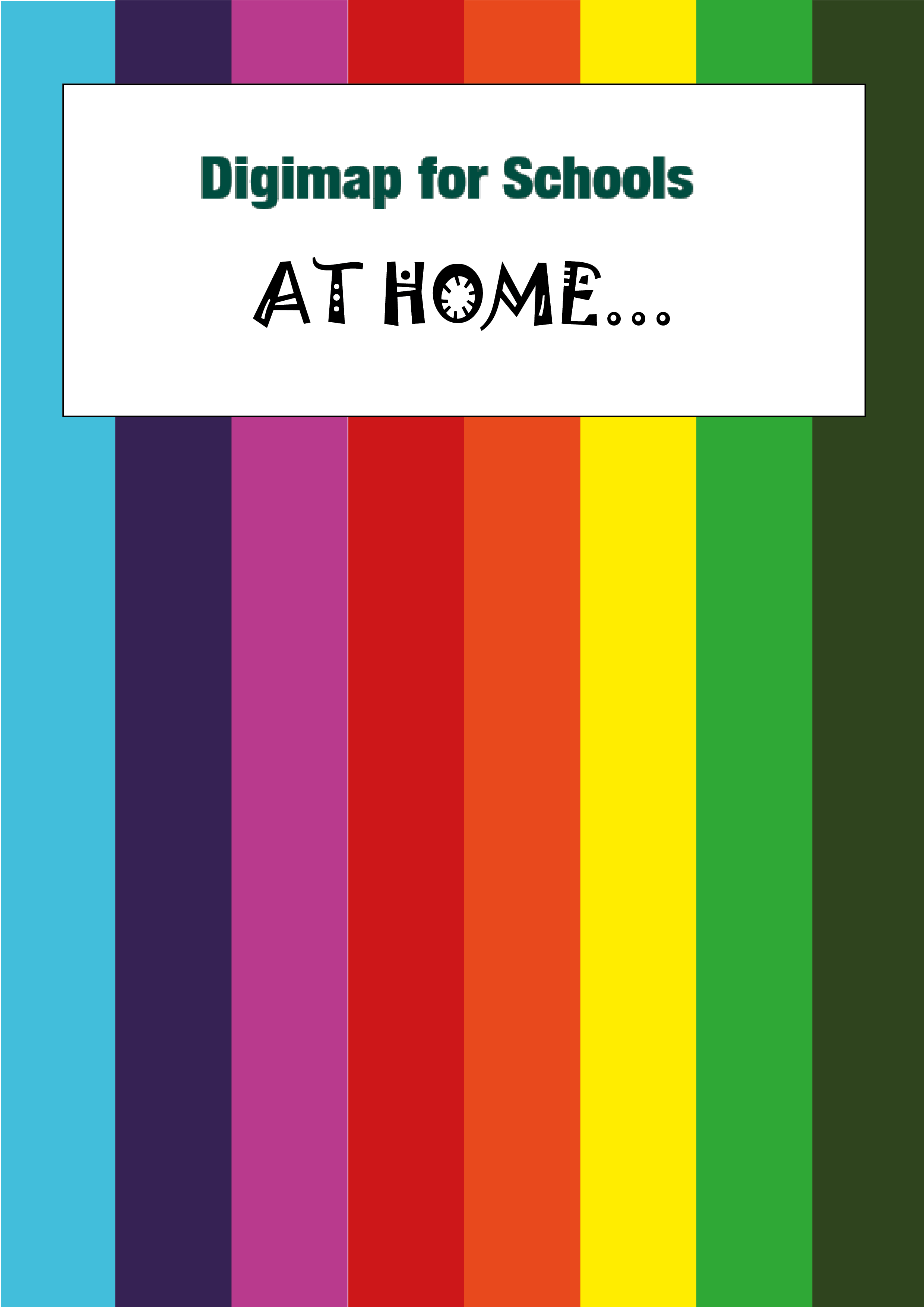 Login to Digimap for Schools.https://digimapforschools.edina.ac.uk/Select LoginType the username and password – talk to your teacher if you don’t know these.Select Login.You should see a map of Great Britain like this picture: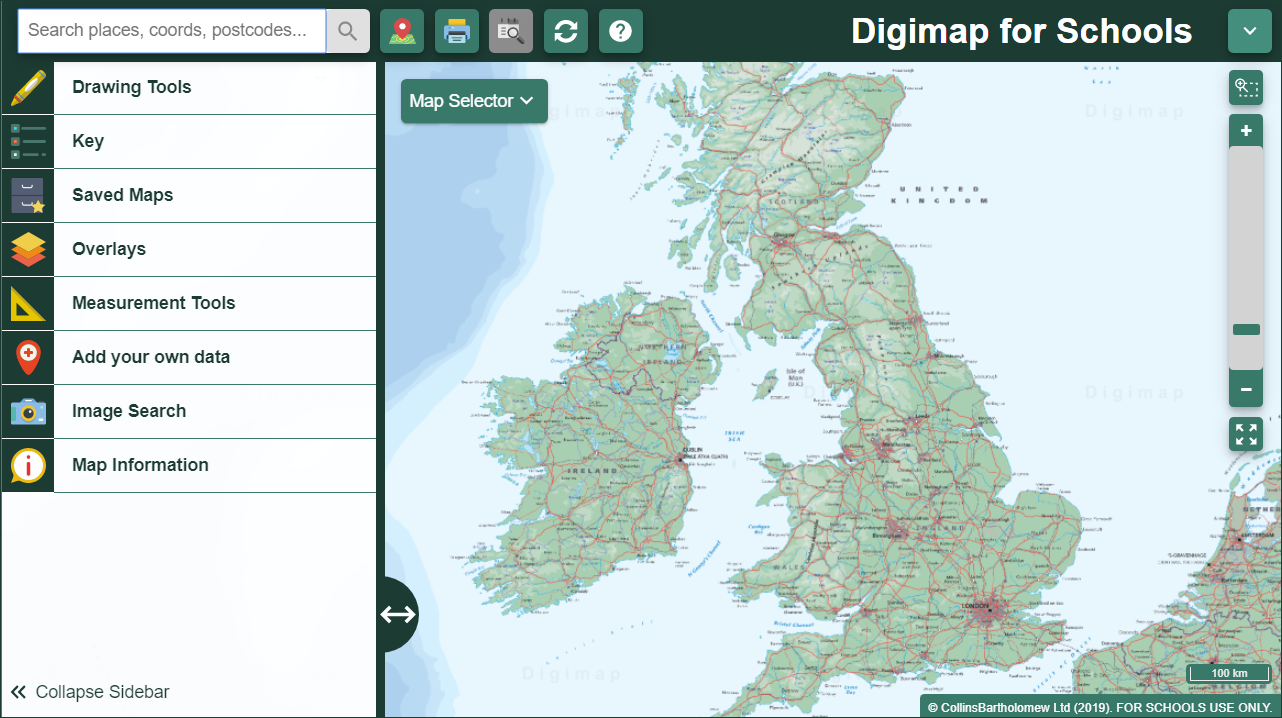 Look at our map (page 3) and choose a symbol.Move around the map in Digimap for Schools to find the city for that symbol. Watch our video to see how to move around and zoom in and out.Write the city name on the list on page 4! 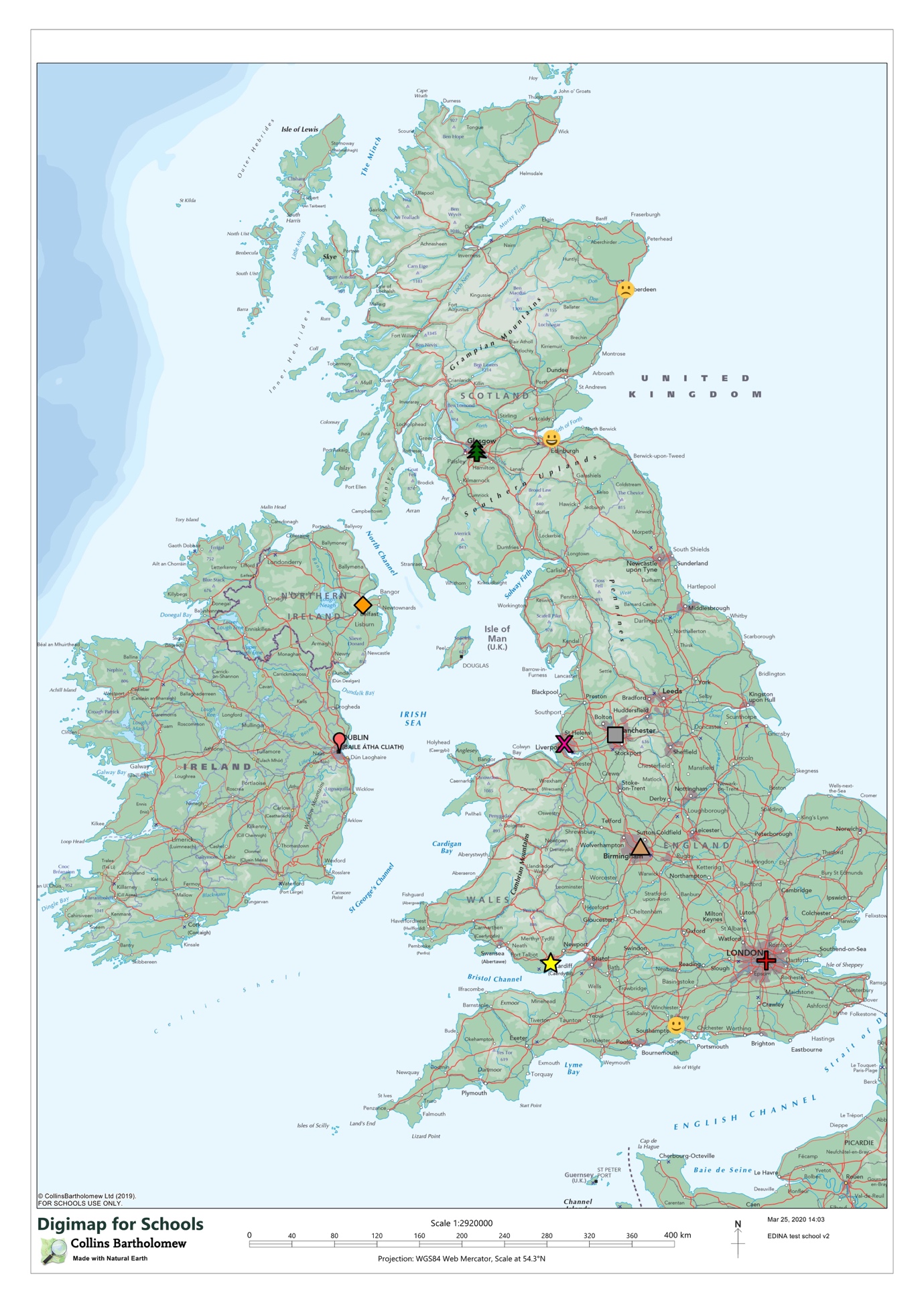 Copyright©EDINA at the University of Edinburgh 2020
This work is licensed under a Creative Commons Attribution Non-Commercial Licence   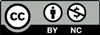 Acknowledgements© CollinsBartholomew Ltd (2019) FOR SCHOOLS USE ONLY© Crown copyright and database rights 2020 Ordnance Survey (100025252). FOR SCHOOLS USE ONLY.Aerial photography © Getmapping plc. Contains OS data. FOR SCHOOLS USE ONLY.Historic mapping courtesy of the National Library of Scotland. FOR SCHOOLS USE ONLY.SymbolCity?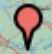 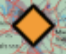 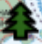 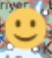 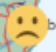 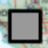 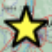 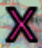 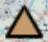 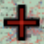 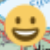 